Муниципальное бюджетное дошкольное образовательное учреждениедетский сад "Светлячок" Смоленского района Смоленской областиКонспект занятия по дополнительному образованию логоритмическая гимнастика «Веселый язычок»на тему:  «Магазин игрушек»в средней группе.       Составил: воспитатель                   								       Ефременкова А.В.Богородицкое 2018 годЦель. Развивать фонематический слух, зрительное внимание, память, общую и мелкую моторику рук, воображение. Расширять лексический запас. Вырабатывать точность речевых движений артикуляционного аппарата.Материал. Витрина. Игрушечная машина, мишка, паровоз, мартышка. Матрёшка, кукла, ванька-встанька, солдатики, волчок, мяч.Ход занятияЛогопед. Ребята, хотите пойти в магазин игрушек? Это не простой магазин, а волшебный: игрушки могут оживать, а покупатели – ненадолго превращаться в игрушки.Посмотрите, в магазинеВсе игрушки на витрине:Заводные зайчики,Куколки и мячики,Пушистые котята,Матрёшки, медвежата.Все на полочках сидят,С нами поиграть хотят.В нашем магазине у каждая игрушка имеет свою песенку.Комплекс общеразвивающих упражнений.Логопед снимает с витрины игрушки и читает о каждой стихи. Дети проговаривают или пропевают последнюю строку и выполняют упражнение.Воспитатель:                        Вот солдатики стоят,Начинается парад.Раз, два, три, четыре, пять –Начинаем мы шагать.(Маршируют.)Вот бегут машины,Шуршат своими шинами.Жёлтые и красные –Все такие разные.Ш – ш – ш…(Двигаются с притопом.)Медвежонок взял гармошку,Поиграть решил немножко.(Разводят руки в стороны, имитируя игру на гармошке.)Раз, два! Поворот…Он танцует и поёт.У – у!(Кружатся, выполняя движение «пружинка».)Вот матрёшки – крошки,Пёстрые одёжки,Яркие платочки,Розовые щёчки.Ах!(Выполняют «пружинку» со взмахом руки вверх.)Эй, скорее посмотри!Куклы танцевать пошли.Ножки выставляют,В гости приглашают.Эх!(Выставляют то одну, то другую ногу на пятку, поднимая согнутые в локтях руки вверх, пальцы прямые – заводная кукла.)Вот такой весёлый мячик,Так и скачет, так и скачет!Мне б скорей его поймать,Чтобы снова поиграть.Бам!(Прыгают на двух ногах, на конец фразы приседают.)Ванька-встанька, ванька-встанька,Приседай – ка, приседай – ка.Непослушный ты какой!Нам не справиться с тобой!(Наклоняются вправо – влево, выполняют полуприседания, грозят указательным пальцем.)Всех красивей паровоз:Две трубы и сто колёс.Ну а едут в нём игрушки –Куклы, зайчики, петрушки.Чух! Чух!(Двигаются дробным шагом, работая согнутым в локтях руками)Продолжая двигаться, исполняют песню «Паровоз» (муз. З. Кампанейца, сл. О. Высотской).Воспитатель:Вот забавная мартышка,Обезьянка – шалунишка.Раз, два, три, четыре, пять,Хочет с вами поиграть!Массаж биологически активных точек «Обезьянка Чи – чи - чи».( Дети садятся по – турецки).Обезьянка Чи – чи – чиПродавала кирпичи.(Проводят ладонями по шее от затылочной части к основанию горла.)Подбежал тут к ней зайчонок:- Не продашь ли кирпичонок?(Проводят указательным и средним пальцами по крыльям носа.)- Нет! – сказала Чи – чи – чи. –Продаю я кирпичи.(Проводят пальцами обеих рук от середины лба к вискам.)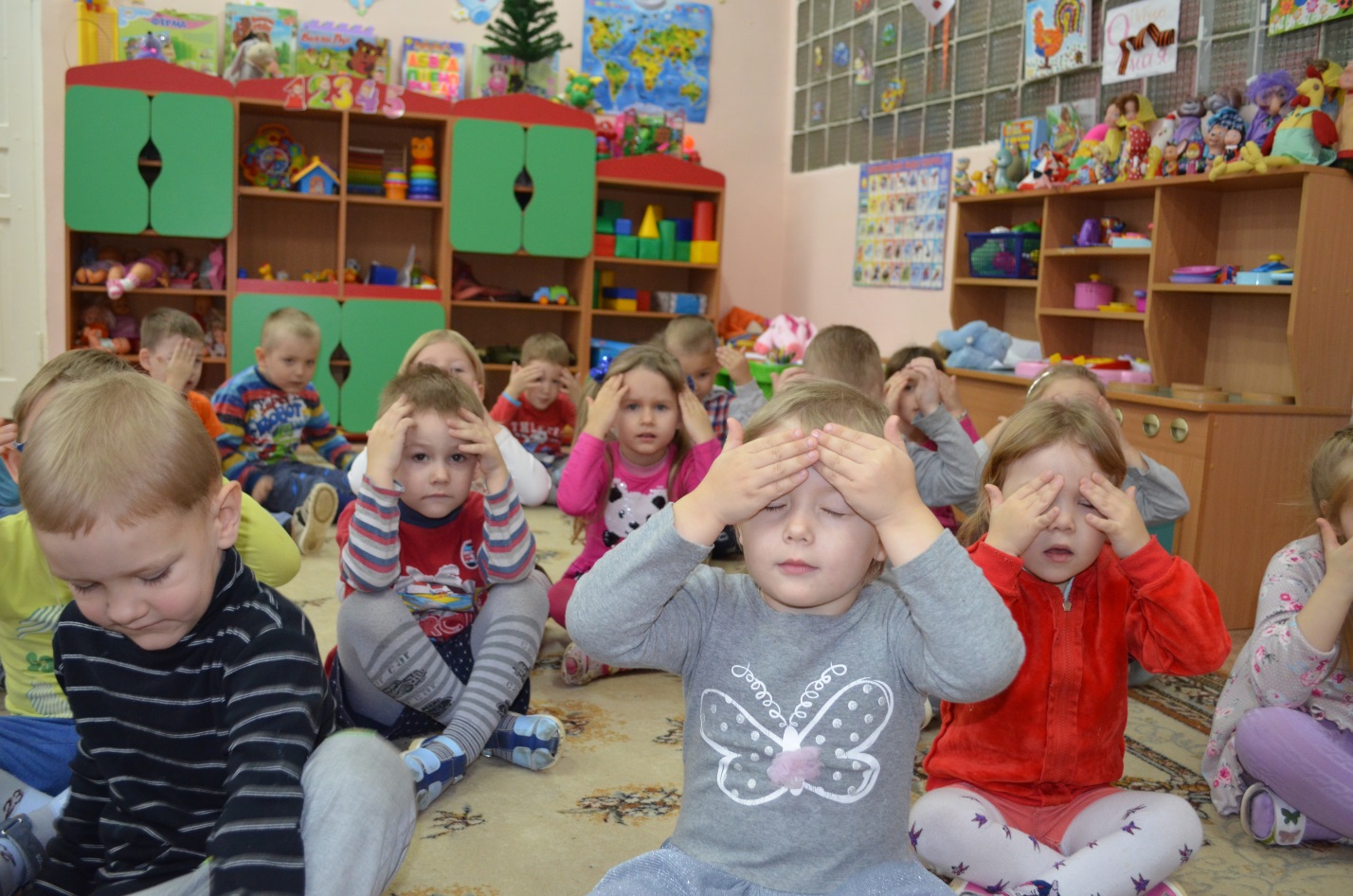 Знай, зайчонок!Нет слова «кирпичонок»!(Раздвигают указательный и средний пальцы обеих рук, ставят их перед и за ухом и энергично растирают кожу около ушей.)Как красиво в магазине!Но игрушкам на витринеСтало скучно так стоять,Захотелось поиграть.Игра «Магазин» с импровизированным пением и движениями.(Дети двигаются хороводным шагом и поют).Динь – динь – динь, динь – динь – динь,Открываем магазин.Заходите, заходите,Покупайте, что хотите!Кукла (ребёнок выходит в круг и поет).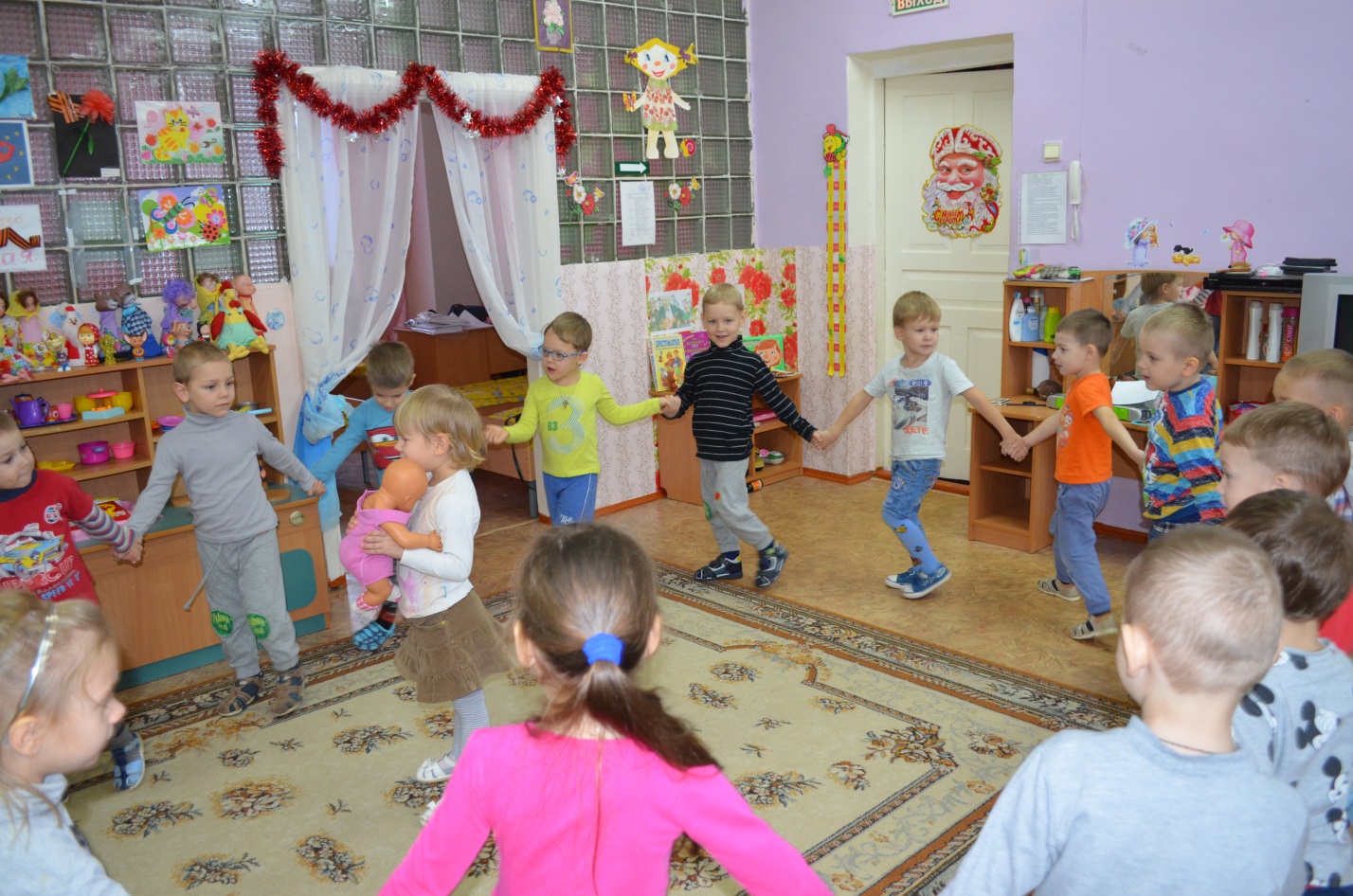 На меня вы посмотритеИ к себе домой возьмите.Буду вас любить и слушать.А зовут меня Катюша.Воспитатель: Кто игрушку покупает? И с собою забирает?Первый ребёнок. Я игрушку покупаю.Кукла. Прежде чем меня забрать,             Должен ты меня поймать!(Ребёнок ловит игрушку и встаёт вместе с ней в круг. Дети двигаются по кругу хороводным шагом и поют «Динь – динь – динь, динь – динь – динь…».Мяч (ребёнок выходит в круг и поёт).Я – прыгун, весёлый мячик.Не люблю того, кто плачет,Не люблю того, кто плачет,А люблю того кто скачет!Воспитатель: Кто игрушку покупает? И с собою забирает?Второй ребёнок. Я игрушку покупаю!Мяч. Прежде чем меня забрать,        	Должен ты меня поймать!(Ребёнок ловит игрушку и встаёт вместе с ней в круг. Дети двигаются по кругу хороводным шагом и поют «Динь – динь – динь, динь – динь – динь…»Конёк (ребёнок выходит в круг и поёт).Я – конёк не простой,Я – конёк заводной.Топ – топ, цок – цок,Забирай меня, дружок!Воспитатель: Кто игрушку покупает? И с собою забирает?Третий ребёнок. Я игрушку покупаю!Конёк.   Прежде чем меня забрать,               Должен ты меня поймать!(Ребёнок ловит игрушку и встаёт вместе с ней в круг. Дети двигаются по кругу хороводным шагом и поют «Динь – динь – динь, динь – динь – динь…»).Котик (ребёнок выходит в круг и поёт).Я – котик – котофей,Хорошо ловлю мышей.Деткам песенку пою:«Мяу, баюшки – баю!»Воспитатель: Кто игрушку покупает? И с собою забирает?Четвёртый ребёнок. Я игрушку покупаю!Котик.  Прежде чем меня забрать,               Должен ты меня поймать!(Ребёнок ловит игрушку и встаёт вместе с ней в круг).Все дети.Динь – динь – динь, динь – динь – динь,Закрываем магазин!Воспитатель:   	В гости кукла приглашает,Сладким чаем угощает:«Приходите, все игрушки!Будут тортик вам и плюшки».Артикуляционная гимнастика.Упражнение «Вкусное варенье». Рот открыт. Губы раздвинуты в улыбке. Широким передним краем языка дети облизывают верхнюю губу, делая движение сверху вниз, затем втягивают язык в рот, к центру нёба.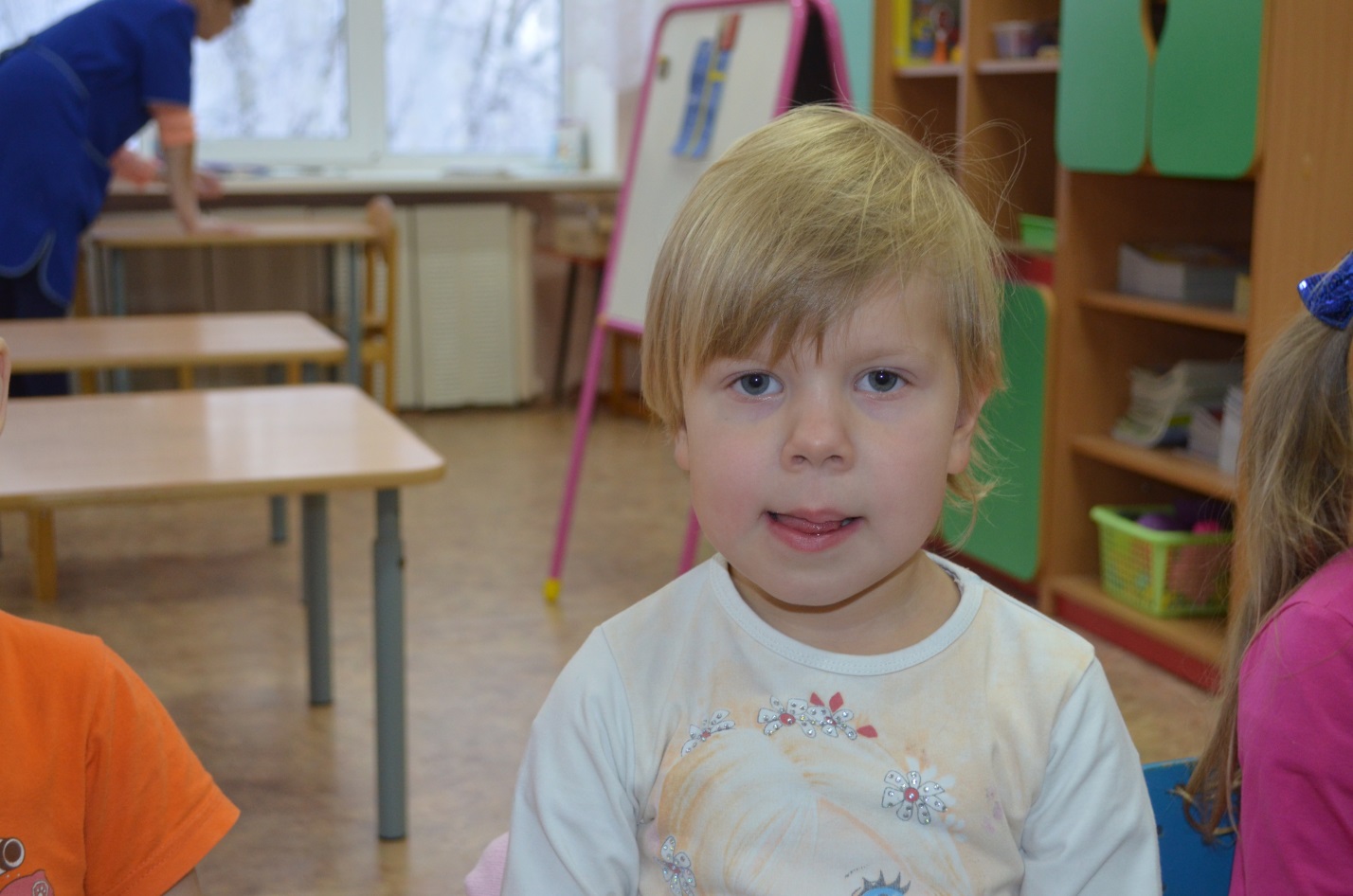 Логопед следит за тем, чтобы язык не сужался, при втягивании его боковые края скользили по коренным зубам, а кончик языка был поднят; чтобы губы не натягивались на зубы и нижняя челюсть не «Подсаживала» язык вверх.Упражнение «Подуй на чай». Дети кладут широкий язык на нижнюю губу и выдыхают на кончик языка.Упражнение «Покатай во рту конфетку». Рот закрыт. Кончик языка упирается в щёку и двигается вверх – вниз. Логопед следит за тем, чтобы челюсть не двигалась.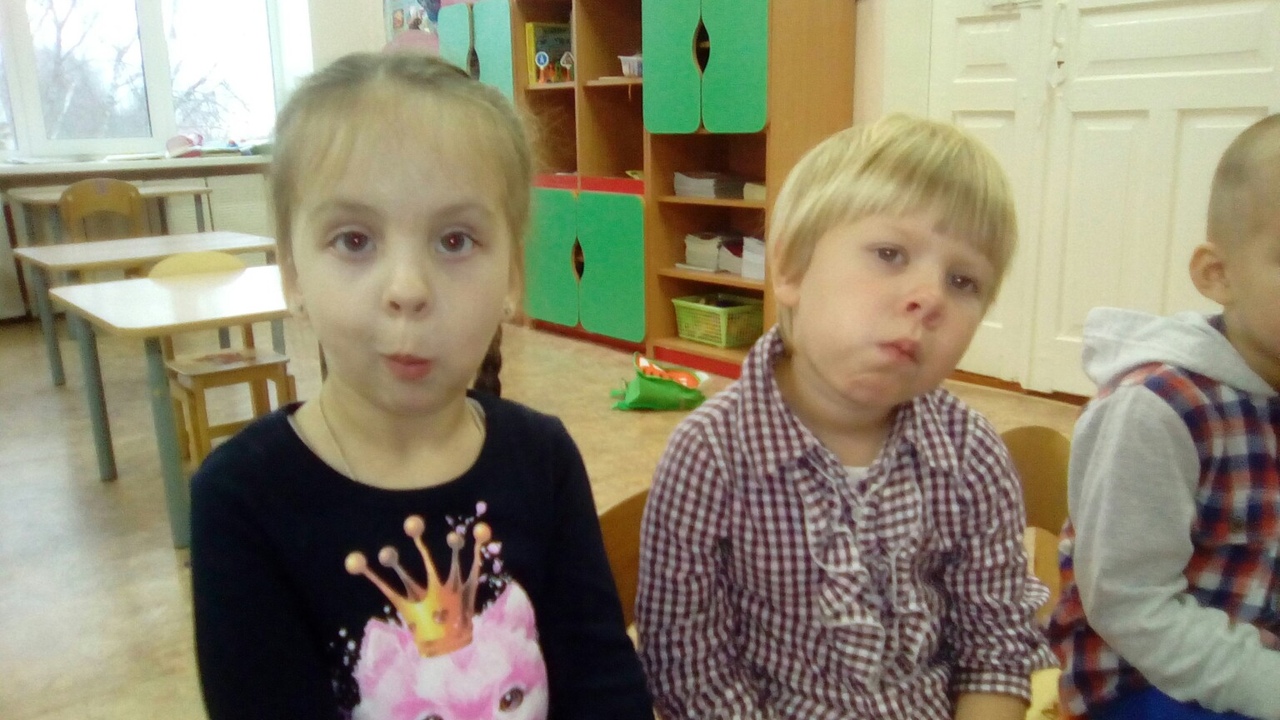 Воспитатель: 	Мишка пьёт горячий чайИ сосёт конфетку.Не облейся невзначай,Завяжи салфетку.Мимическое упражнение. Дети показывают с помощью мимики, как мишка ест лимон, солёный огурец, конфету, торт и т.д.Воспитатель: Что – то мишка наш стал грустным: наверно, съел много шоколада.Дыхательное упражнение «Пожалеем мишку». Дети дуют на ладонь как можно дольше, стараясь, чтобы воздух выходил равномерной струёй.Воспитатель: (снимает с витрины волчок).Чок – чок – чок –Закружился наш волчок.Он жужжит, гудит, поёт,Поиграть ребят зовёт.Подвижная игра «Волчок» (М. Картушина).Дети свободно располагаются по залу, поставив руки на пояс.Воспитатель: 	Вертится волчок, кружится.Ему на месте не сидится.(Кружатся на носочках сначала медленно, потом всё быстрее.)Покружился, пожжужал,Притомился и… упал.(Замедляют кружение.)Ж – ж – ж…     Бах!(Приседают.)   Сделаем во дворике     Из песочка домики.            Быстро дело спорится,           Куклин домик строится.Пальчиковая игра.Воспитатель: 	Все, что только захотим,Из песка мы смастерим.(Хлопают в ладоши.)Гоша лепит колобок,(«Лепят» колобок)А Альбина теремок,(Соединяют ладони над головой – крыша.)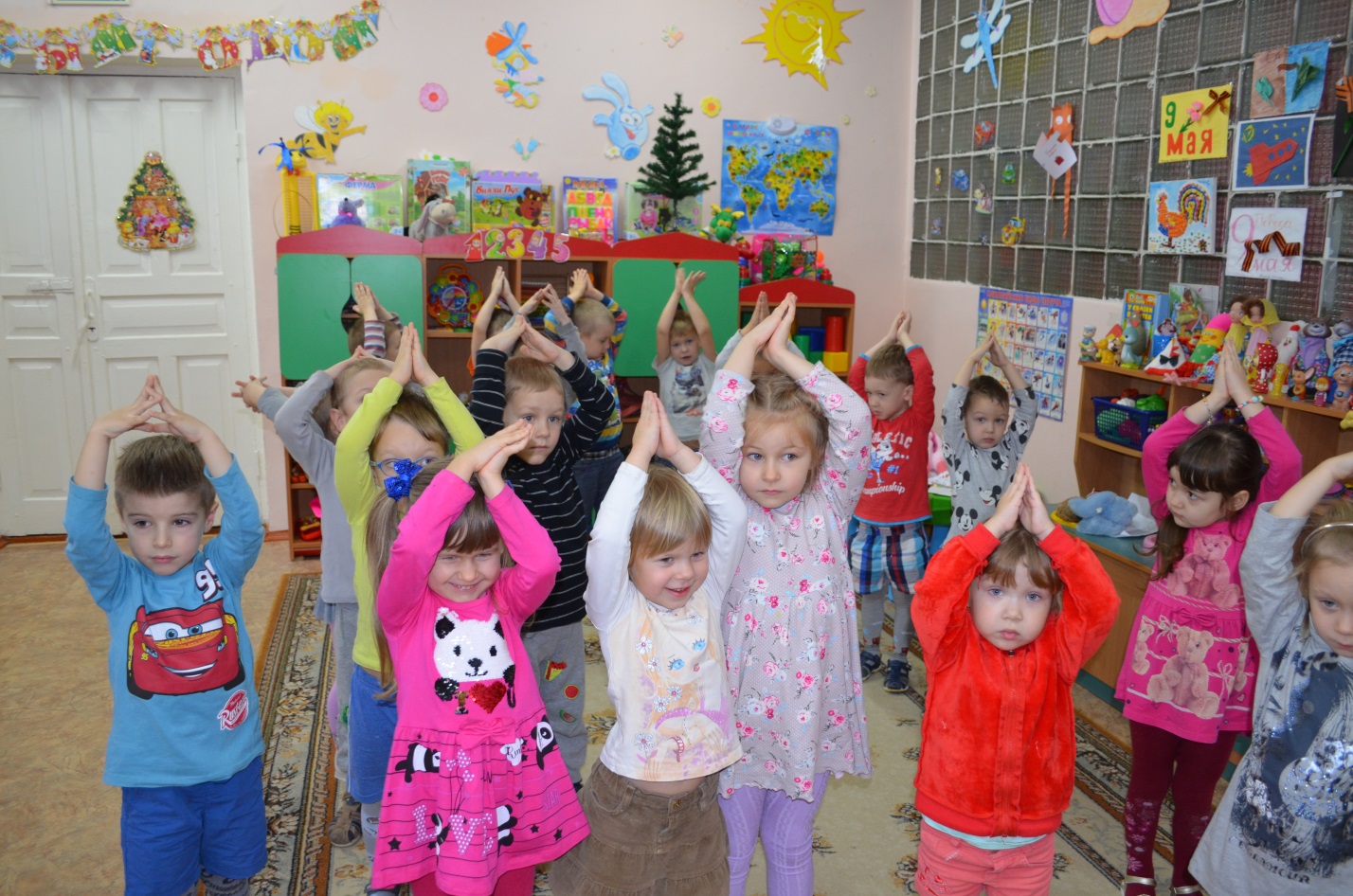 Люба лепит разных рыб,(Прижимают ладони одну к другой и двигают ими вправо – влево.)Ну а Даша белый гриб.(Одну руку сжимают в кулак, сверху прикрывают её ладонью другой руки – шляпка гриба.)Воспитатель: 	Бом – бом! Бим – бим!Закрываем магазин!